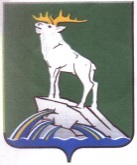 АНТИТЕРРОРИСТИЧЕСКАЯ КОМИССИИЯНИЖНЕСЕРГИНСКОГО МУНИЦИПАЛЬНОГО РАЙОНА----------------------------------------------------------------------------------------------------ПРОТОКОЛ № 3Заседания антитеррористической комиссииНижнесергинского муниципального района30 августа  2018 года                                                                                             г. Нижние СергиПредседательствовал: Еремеев Валерий Васильевич – председатель антитеррористической комиссии Нижнесергинского муниципального района,глава Нижнесергинского муниципального района.Присутствовали: всего 11 чел. (список прилагается)ПОВЕСТКА ДНЯ:1.	 О готовности образовательных организаций к новому 2018 – 2019  учебному году и   обеспечении безопасности при проведении массовых мероприятий, посвящённых Дню знаний России на территории Нижнесергинского муниципального района      Доклад Чертковой Т. И.2.	О  реализации мероприятий  по проведению Дня солидарности в борьбе с терроризмом на территории Нижнесергинского муниципального района в 2018  году.     Доклад Екенина А. Н.3.	Об итогах проверки представителем аппарата антитеррористической комиссии в Свердловской области Ю.А. Телегиным организации деятельности антитеррористической комиссии Нижнесергинского муниципального района, исполнения решений АТК и ОШ, Комплексного плана мероприятий по противодействию  идеологии терроризма в Свердловской области.      Доклад Михеева Ю.Л.4.	О  реализации мероприятий, предусмотренных Комплексным планом по противодействию идеологии терроризма в Свердловской области на 2014–2018 годы, исполнения решений Национального антитеррористического комитета и ранее принятых совместных решений Антитеррористической комиссии в Свердловской области и оперативного штаба в Свердловской области.       Доклад Екенина А. Н.1. Слушали:          Черткову Т. И.: - О готовности образовательных организаций к новому 2018 – 2019  учебному году и   обеспечении безопасности при проведении массовых мероприятий, посвящённых Дню знаний России на территории Нижнесергинского муниципального района;Выступили:Звонарев А. В.: - во избежание дорожно – транспортных происшествий с участием детей, образовательным организациям провести дополнительные занятия с учащимися по правилам дорожного движения, особое внимание уделить правилам перехода проезжей части улиц.Постановили:1.1.	Информацию принять к сведению;1.2. Рекомендовать Управлению образования Нижнесергинского муниципального района (Черткова Т. И. ):1.3.1. Согласовать с уполномоченными территориальными органами федеральных органов исполнительной власти мероприятия по обеспечению безопасности на объектах и в местах проведения массовых мероприятий, посвящённых Дню знаний;1.3.2. Организовать проведение инструктажей руководителей и персонала образовательных учреждений по действиям при получении информации либо обнаружении признаков готовящихся террористических актов, а также принятию экстренных мер при возникновении чрезвычайной ситуации;1.3.3. Принять дополнительные меры для обеспечения пожарной безопасности, готовности к экстренной эвакуации учащихся и персонала, а также оказания необходимой помощи в случае чрезвычайной ситуации;1.3.4. Провести работу среди родителей, планирующих принять участие в мероприятиях, посвященных Дню знаний, с целью их привлечения для поддержания порядка на данных мероприятиях;1.3.5.  На период празднования Дня знаний удалить с территорий образовательных учреждений всех посторонних лиц, не имеющих отношения к подготовке и проведению торжественных мероприятий. Провести осмотр бытовых и подсобных помещений, используемого ремонтного оборудования и мест складирования строительных материалов с целью выявления посторонних предметов.1.3.6. Провести дополнительные занятия с учащимися по правилам дорожного движения с привлечением сотрудников Госавтоинспекции (по согласованию).1.4.Секретарю антитеррористической комиссии в Нижнесергинском муниципальном районе (Михеев Ю.Л.),  довести данное решение до ответственных должностных лиц.1.5. Контроль  за выполнением настоящего решения оставляю за собой2. Слушали:Екенина А. Н.:- Распоряжение администрации Нижнесергинского муниципального района от 20.07.2018   №  150-р «Об утверждении плана мероприятий по проведению Дня солидарности в борьбе с терроризмом на территории Нижнесергинского муниципального района в 2018 году»,  Распоряжение администрации Нижнесергинского муниципального района от 30.07.2018   №  158-р «О проведении районного мероприятия, посвященного  «Дню солидарности в борьбе с терроризмом» в Нижнесергинском муниципальном районе в 2018 году» обнародованы путем размещения полного текста через сеть «Интернет» на официальном сайте администрации Нижнесергинского муниципального района.Выступили:Михеев Ю.Л.: -  Все мероприятия по плану выполняются в установленные сроки.Постановили:2.1  Секретарю антитеррористической комиссии в Нижнесергинском муниципальном районе (Михеев Ю.Л.):-  проследить за выполнением мероприятия по проведению Дня солидарности в борьбе с терроризмом на территории Нижнесергинского муниципального района в 2018 году. Отчет о результатах проведения мероприятия направить в аппарат антитеррористической комиссии в срок до  06 сентября 2018 года.2.3   Контроль за выполнением настоящего решения оставляю за собой.3. Слушали:Михеева Ю.Л.:  - Об итогах проверки представителем аппарата антитеррористической комиссии в Свердловской области Ю.А. Телегиным организации деятельности антитеррористической комиссии Нижнесергинского муниципального района, исполнения решений АТК и ОШ, Комплексного плана мероприятий по противодействию  идеологии терроризма в Свердловской области. (зачитано  письмо от 12.07.2018 № 25-10-01/4140 в части выявленных недостатков и замечаний; доложено о мерах, принятых для устранения недостатков и замечаний на момент заседания комиссии; озвучена информация о внесении  изменений в Закон Свердловской области от 14 июня 2005 года № 52-ОЗ «Об административных правонарушениях на территории Свердловской области» (глава 8 дополнена статьей 37-1);Выступили: Еремеев В.В.- необходимо принять все меры для приведения деятельности АТК Нижнесергинского муниципального района в соответствие с требованиями аппарата АТК в Свердловской области до конца 2018 года;Постановили:3.1.	Руководителям структурных подразделений администрации Нижнесергинского муниципального района:3.1.1. Внести изменения в должностные инструкции сотрудников, принимающих участие в мероприятиях в профилактике терроризма и экстремизма, а также в минимизации и (или) ликвидации последствий проявлений терроризма и экстремизма на территории муниципального района до 15.10.20183.2 Секретарю антитеррористической комиссии Нижнесергинского муниципального района накопление и хранение документальных материалов АТК привести в соответствие с рекомендациями НАК – до 15.10.20183.3 Секретарю антитеррористической комиссии Нижнесергинского муниципального района на каждом заседании АТК Нижнесергинского муниципального района докладывать об исполнении протокольных решений АТК в Свердловской области;3.4.   Секретарю антитеррористической комиссии Нижнесергинского муниципального района,  Михееву Ю.Л., довести данное решение до ответственных должностных лиц.3.5.  контроль за выполнением настоящего решения оставляю за собой.4. Слушали:Екенина А. Н.:- О  реализации мероприятий, предусмотренных Комплексным планом по противодействию идеологии терроризма в Свердловской области на 2014–2018 годы, исполнения решений Национального антитеррористического комитета и ранее принятых совместных решений Антитеррористической комиссии в Свердловской области и оперативного штаба в Свердловской области.Постановили:4.1. Рекомендовать управлению образования Нижнесергинского МР: Для профилактики распространения идеологии экстремизма и терроризма в молодежной среде:4.1.1  с участием представителей общественных и религиозных организаций, деятелей культуры и искусства продолжить практику проведения культурно-просветительских и воспитательных мероприятий в общеобразовательных организациях по привитию молодежи идей межнациональной и межрелигиозной толерантности – в течение учебного года;4.1.2  проводить на регулярной основе мероприятия, направленные на предупреждение распространения экстремистских и террористических идей среди молодежи, а также на ее воспитание в духе межнациональной и межрелигиозной толерантности - в течение учебного года;4.1.3  распространять материалы  антитеррористической направленности;4.1.4 размещать информационные материалы антитеррористического характера, на  местных информационных ресурсах сети Интернет;4.2. Рекомендовать главам поселений, входящих в состав Нижнесергинского муниципального района: В целях поддержания национальных и религиозных традиций:- организовывать и проводить культурно-просветительские мероприятия, направленные на гармонизацию межнациональных отношений (фестивалей,  спектаклей);- организовывать и проводить мероприятия в области народного творчества, направленные на духовное и патриотическое воспитание молодежи;- обеспечивать информационную поддержку фестивалей современного искусства, включающих в свою программу художественные проекты антиэкстремистской направленности;- организовать общественно-политические мероприятия, посвященные Дню солидарности в борьбе с экстремизмом и терроризмом.4.3.  Секретарю антитеррористической комиссии в Нижнесергинском муниципальном районе Михееву Ю.Л. довести данное решение до ответственных должностных лиц.4.4.  Контроль за выполнением настоящего решения оставляю за собой.Председатель комиссии 		                                               В. В. ЕремеевСПИСОКприсутствующих на заседании антитеррористической комиссииНижнесергинского муниципального района30.08.2018 г.							                          	              № 31. Еремеев В.В.- глава Нижнесергинского МР, председатель комиссии2. Екенин А.Н. - заместитель  главы администрации Нижнесергинского МР, заместитель председателя комиссии;  3. Звонарев А.В.- начальник Межмуниципального отдела Министерства внутренних дел Российской Федерации "Нижнесергинский"  (по согласованию).4. Черткова Т.И. - начальник  управления образования Нижнесергинского муниципального района;5. Плясунова Т.В.- заведующий отделом по ГО и ЧС, мобилизационной работе,  секретному делопроизводству  и экологии  администрации Нижнесергинского муниципального района;6. Чекасин А.М.- глава Нижнесергинского городского поселения (по согласованию);7. Петухов М.В.- глава Михайловского муниципального образования (по согласованию);8. Мезенов С.С.- глава муниципального образования рабочий поселок Атиг (по согласованию);9. Струнин В.В.- глава городского поселения Верхние Серги (по согласованию);10. Вавилин Г.Ю.- глава Дружининского городского поселения (по согласованию);11. Матвеев А.Л.- глава Кленовского сельского поселения (по согласованию);